Seniors Activity KitsThese kits will give seniors a chance to stay active and occupied during long days of isolation.  These kits would be distributed to one of United Way's partner agencies that deals directly with seniors in our community. 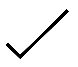 ItemComments Please note for senior clients we suggest items that have clear large printed black font and no cursive textPost cardsPuzzlesSugar free candyWarm hat & gloves playing cardsColoring book and crayons flashlightsMug & tea Journals  Notes of encouragement